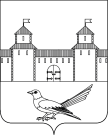 от 23.05.2016  № _ 607-рО признании утратившими  силу распоряженийадминистрации муниципального образованияНиколаевский    сельсовет Сорочинского  районаОренбургской области           На основании  Закона Оренбургской области от 15 декабря . N 2824/781-V-ОЗ "Об объединении муниципальных образований Сорочинского района Оренбургской области с городским округом город Сорочинск", в соответствии со статьями 32, 35, 40 Устава муниципального образования Сорочинский городской округ Оренбургской области:Признать утратившими силу следующие распоряжения администрации муниципального образования Николаевский  сельсовет Сорочинского  района Оренбургской области:1.1. распоряжение администрации муниципального образования Николаевский   сельсовет Сорочинского  района от  29.06.2006 № 46-р «О порядке ведения реестра расходных обязательств Николаевского сельсовета Сорочинского р-на Оренбургской области»;            1.2. распоряжение администрации муниципального образования Николаевский   сельсовет Сорочинского  района от  10.07.2006 № 52-р «О разработке, применении  и мониторинге перспективного финансового плана МО Николаевский сельсовет Сорочинского  района Оренбургской области».           2. Настоящее распоряжение  вступает в силу после его официального опубликования в информационном бюллетене «Сорочинск официальный» и подлежит размещению на портале муниципального образования Сорочинский городской округ Оренбургской области.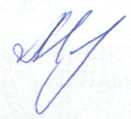 Глава муниципального образованияСорочинский городской округ                                                                           Т.П.МелентьеваРазослано: в дело, ликвидационной комиссии, Николаевскому ТО, информационный бюллетень, Вагановой Е.В.,  государственно-правовому управлению, прокуратуреАдминистрация Сорочинского городского округа Оренбургской областиР А С П О Р Я Ж Е Н И Е 